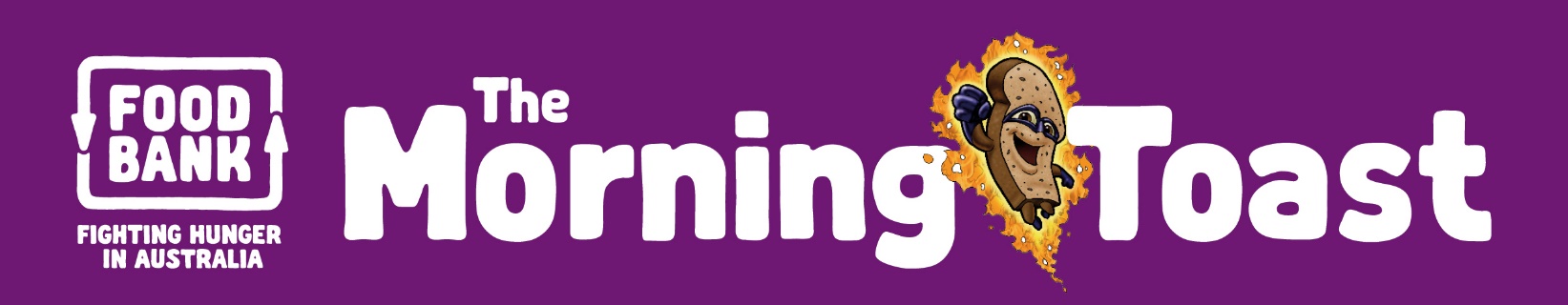 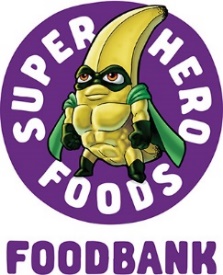 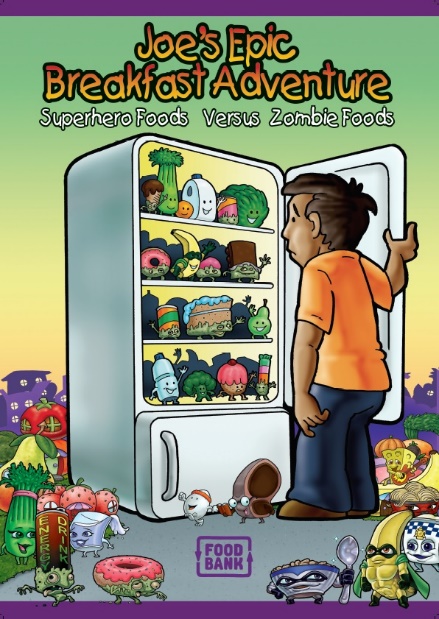 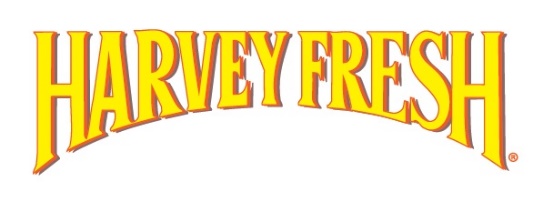 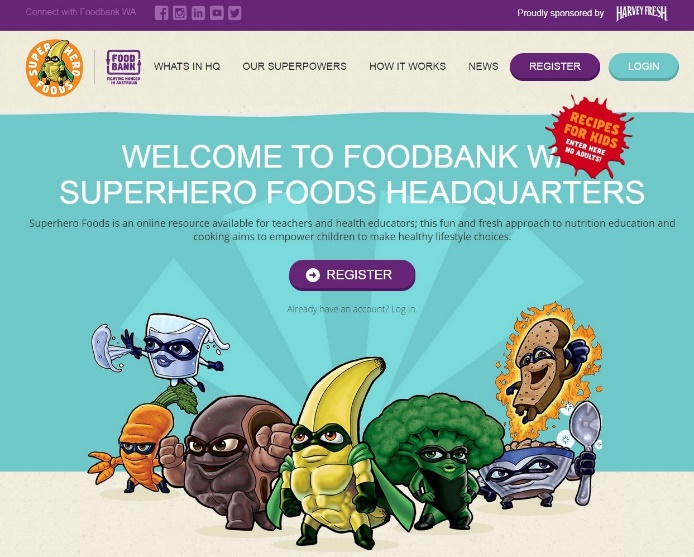 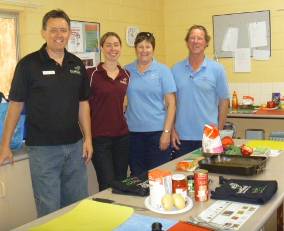 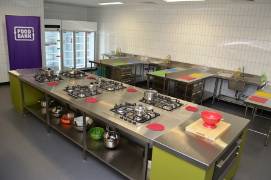 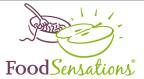 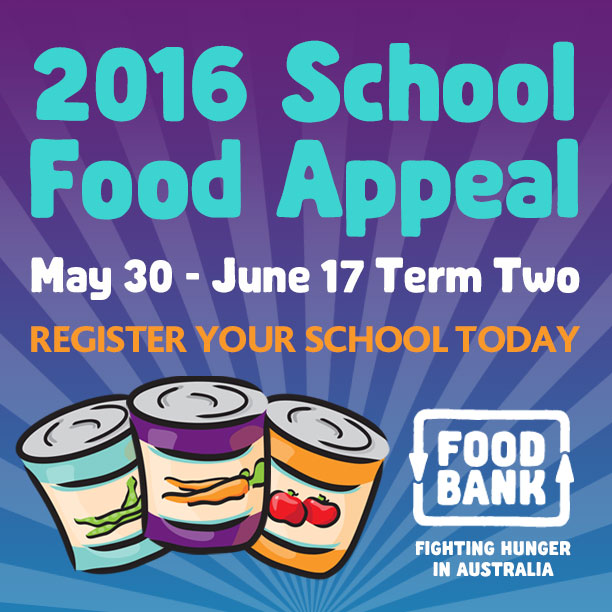 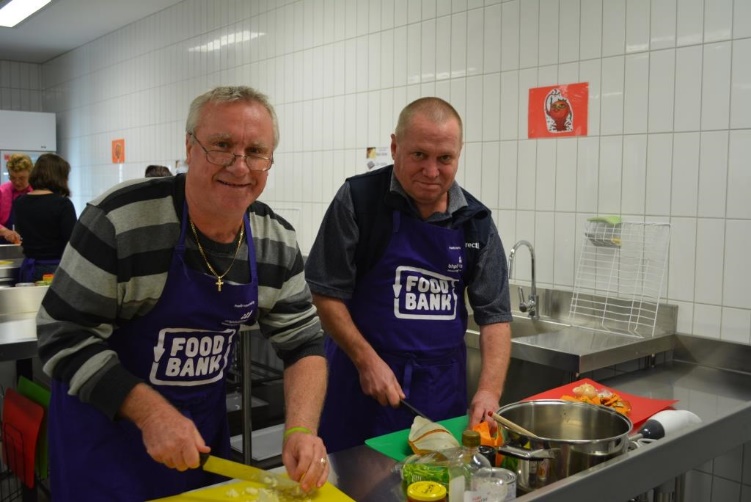 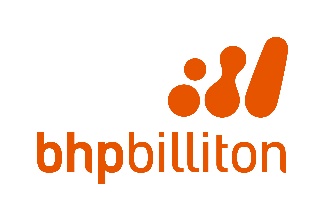 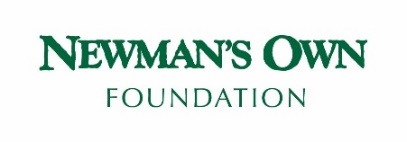 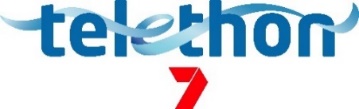 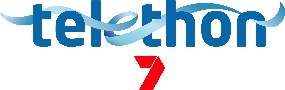 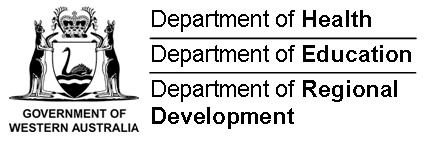 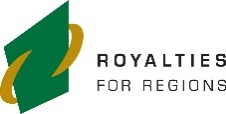 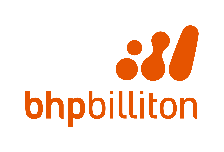 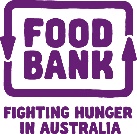 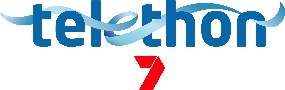 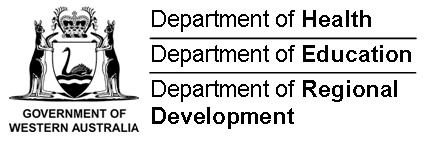 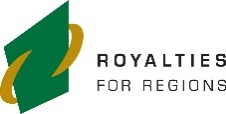 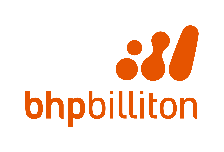 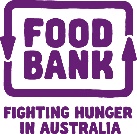 PERTH CENTRE FOR HUNGER RELIEFPERTH CENTRE FOR HUNGER RELIEFPERTH CENTRE FOR HUNGER RELIEFPERTH CENTRE FOR HUNGER RELIEFPERTH CENTRE FOR HUNGER RELIEFPERTH CENTRE FOR HUNGER RELIEFPERTH CENTRE FOR HUNGER RELIEFPERTH CENTRE FOR HUNGER RELIEFPERTH CENTRE FOR HUNGER RELIEFALBANYALBANYALBANYSchool Breakfast Program Coordinator: Miranda ChesterSchool Breakfast Program Coordinator: Miranda ChesterSchool Breakfast Program Coordinator: Miranda ChesterSchool Breakfast Program Coordinator: Miranda ChesterSchool Breakfast Program Coordinator: Miranda ChesterSchool Breakfast Program Coordinator: Miranda ChesterSchool Breakfast Program Coordinator: Miranda ChesterSchool Breakfast Program Coordinator: Miranda ChesterSchool Breakfast Program Coordinator: Miranda ChesterManager: Rod PfeifferManager: Rod PfeifferManager: Rod Pfeiffer23 Abbott Road, Perth Airport WA 610523 Abbott Road, Perth Airport WA 610523 Abbott Road, Perth Airport WA 610523 Abbott Road, Perth Airport WA 6105Mon to Wed:   9am – 3pmThursday:       7.30am – 3pmFriday:            9am – 3pmMon to Wed:   9am – 3pmThursday:       7.30am – 3pmFriday:            9am – 3pmMon to Wed:   9am – 3pmThursday:       7.30am – 3pmFriday:            9am – 3pmUnit 2a 5-7 Cockburn RdMira Mar Albany WA 6330PO Box 143 Cloverdale WA 6985PO Box 143 Cloverdale WA 6985PO Box 143 Cloverdale WA 6985PO Box 143 Cloverdale WA 6985Mon to Wed:   9am – 3pmThursday:       7.30am – 3pmFriday:            9am – 3pmMon to Wed:   9am – 3pmThursday:       7.30am – 3pmFriday:            9am – 3pmMon to Wed:   9am – 3pmThursday:       7.30am – 3pmFriday:            9am – 3pm9842 66459463 3213 (SBP Direct)9463 3213 (SBP Direct)9463 3213 (SBP Direct)9463 3213 (SBP Direct)www.healthyfoodforall.com.auinfo@healthyfoodforall.com.auwww.healthyfoodforall.com.auinfo@healthyfoodforall.com.auwww.healthyfoodforall.com.auinfo@healthyfoodforall.com.au9842 66459258 51779258 51779258 51779258 5177www.healthyfoodforall.com.auinfo@healthyfoodforall.com.auwww.healthyfoodforall.com.auinfo@healthyfoodforall.com.auwww.healthyfoodforall.com.auinfo@healthyfoodforall.com.auMon to Fri 9am – 3pmGERALDTONGERALDTONGERALDTONBUNBURY BUNBURY BUNBURY BUNBURY KALGOORLIE-BOULDERKALGOORLIE-BOULDERPEELPEELPEELManager: Pat HodgesManager: Pat HodgesManager: Pat HodgesManager: Carol HearnManager: Carol HearnManager: Carol HearnManager: Carol HearnManager:Sandy Lee KingManager:Sandy Lee KingManager: Megan ReynoldsManager: Megan ReynoldsManager: Megan Reynolds11 Box StreetGeraldton WA 65305 Clifford StBunbury WA 62305 Clifford StBunbury WA 62305 Clifford StBunbury WA 6230175 Forrest StreetBoulder WA 6430Unit 1, 68 Reserve DriveMandurah WA 6210Unit 1, 68 Reserve DriveMandurah WA 62109964 80119726 23629726 23629726 23629093 02849581 92009581 92009964 80229726 23639726 23639726 23639093 02849581 92119581 9211Mon- Thurs 7.30am – 2.30pmFriday  7.30am – 1pmMon to Fri 9am – 3pmMon to Fri 9am – 3pmMon to Fri 9am – 3pmTues to Fri 9.30am – 2.30pmMon to Fri 9am – 3pmMon to Fri 9am – 3pm